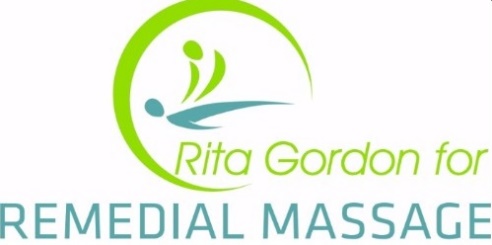 Useful Information: Grief SupportBlue Knot Foundation https://www.blueknot.org.au/1300 respectWhite Wreath Organisationhttps://www.whitewreath.org.au (has a texting service too)Support After Suicidehttp://www.supportaftersuicide.org.au/what-to-do/communicating-with-childrenEssential OilsStage 1 - Denial – lavender and geraniumStage 2 - Sorrow/Anger – lavender and roman chamomile or doTERRA lavender peaceStage 3 - Sorrow/Bargaining – ginger and peppermintStage 4 - Sorrow/Depression – lavender, vetiver and white firStage 5 - Depression – cypress, frankincense and cheer blend Therapist SupportShona Scallan – Registered PsychologistClinics in Joondalup and JindaleeEmail info@psychologyshonascallan.com.au Tel: 0403 786 474www.psychologyshonascallen.com.au Dr Paul Norman – Clinical PsychologistFamily focused therapist with clinics in Joondalup, Alexander Heights and Yokinehttps://www.childfocusedfamilycentre.com/adult-psychology-servicesMob: 0477 788 547